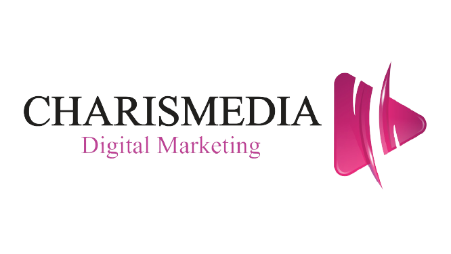 السكريبتات والنصوص الجاهزة لإجراءات الموارد البشريةتنويهات هامة  :  هذا الملف خاص فقط بكافة العاملين في كاريزميديا وغير قابل اطلاقا للنشر أو المشاركة مع العملاء أو الغير.هذا الملف مخصص لك فقط للحصول على السكريبتات المناسبة لأغراض  ( إجراءات الموارد البشرية )  في كاريزميديا.  يرجى تحميل الملف على جهازك والاحتفاظ به دائما في مكان آمن ويجب الاطلاع على كافة السكريبتات أدناه ومتابعة آخر التحديثاتقبل ارسال السكريبت  دائما : يجب التأكد من عنوان و محتوى السكريبت المطلوب وطريقة الارسال واسم وعنوان المستقبل والتنسيقتم ابقاء هذا الملف مفتوحا لتمكينك من نسخ ولصق السكريبت المطلوب بدقة وأقصى سرعة  حسب الهدف أو الغرض من المراسلة   في حال  واجهتي أي صعوبات أو احتياجك لأي توضيحات أو مساعدة تواصلي مع مسؤولة الموارد البشرية :                واتساب :   966549045523         البريد الالكتروني :  HR@charismediaksa.comفهرس قائمة السكريبتات :   سكريبت طلب استقالة  : يرسل بالبريد الالكتروني الى  :  , HR@Charismediaksa.com  عنوان البريد الالكتروني :  طلب استقالة سكريبتات طلب تحديث بيانات موظفة   : يرسل بالبريد الالكتروني الى  :  , HR@Charismediaksa.com  عنوان البريد الالكتروني :  تحديث بيانات موظفةسكريبتات طلب تغيب عن العمل : يرسل بالبريد الالكتروني الى  :  , HR@Charismediaksa.com  عنوان البريد الالكتروني :  طلب تغيب عن العمل  سكريبتات طلب إجازة  : يرسل بالبريد الالكتروني الى  :  , HR@Charismediaksa.com  عنوان البريد الالكتروني :  طلب اجازة  سكريبتات طلب عهدة   : يرسل بالبريد الالكتروني الى  :  , HR@Charismediaksa.com  عنوان البريد الالكتروني :  طلب عهدة   سكريبتات طلب سلفة   : يرسل بالبريد الالكتروني الى  :  , HR@Charismediaksa.com  عنوان البريد الالكتروني :  طلب سلفة   	سكريبتات الانتقال من قسم إلى اخر   : يرسل بالبريد الالكتروني الى  :  , HR@Charismediaksa.com  عنوان البريد الالكتروني :  انتقال إلى قسم ###   معنوان  / الهدف من السكريبت رقم الصفحة1سكريبت طلب استقالة  صفحة رقم 12سكريبت تحديث بيانات موظفة صفحة رقم 23سكريبت طلب تغيب عن العمل    صفحة رقم 24سكريبت طلب إجازةصفحة رقم 35سكريبت طلب عهدة صفحة رقم 36سكريبت طلب سلفةصفحة رقم 47سكريبت الانتقال من قسم إلى اخر صفحة رقم 4